.Intro: Start after 32 counts on the vocal.RIGHT TOE TOUCHES, STEP SLIDE, TOUCHLEFT TOE TOUCHES, STEP SLIDE, TOUCH* Restart happens here at the end of the 4 wall facing 12:00TOE STRUT JAZZ BOX WITH ¼ TURN RIGHTSTEP LOCK, STEP SCUFF, STEP, LOCK STEP, TOUCHSTART OVERNOTE:  Easy to remember Restart happens at the end of the 4th wall facing 12:00.You simply repeat the first 16 counts.Step Off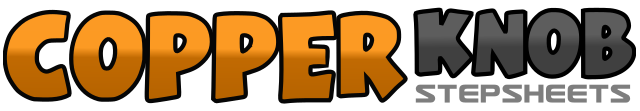 .......Count:32Wall:4Level:Beginner.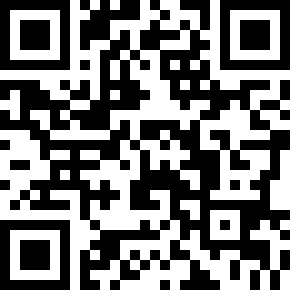 Choreographer:Frank Trace (USA) - May 2013Frank Trace (USA) - May 2013Frank Trace (USA) - May 2013Frank Trace (USA) - May 2013Frank Trace (USA) - May 2013.Music:Step Off - Kacey Musgraves : (CD: Same Trailer Different Park)Step Off - Kacey Musgraves : (CD: Same Trailer Different Park)Step Off - Kacey Musgraves : (CD: Same Trailer Different Park)Step Off - Kacey Musgraves : (CD: Same Trailer Different Park)Step Off - Kacey Musgraves : (CD: Same Trailer Different Park)........1-4Touch R toe to R side, touch R next to L, touch R to R side, touch R next to L5Step R a long step to the right side6-7Slow drag L to meet R8Touch L next to R1-4Touch L toe to L side, touch L next to R, touch L to L side, touch L next to R5Step L a long step to the left side6-7Slow drag R to meet L8Touch R next to L1-4Cross R toe over L, drop R heel, step L toe back starting a ¼ turn right, drop heel5-8Step R toe to right side, drop heel, step L toe next to R, drop heel (3:00)1-4Step R forward, lock L behind R, step R forward, scuff L forward5-8Step L forward, lock R behind, step L forward, touch R next to L